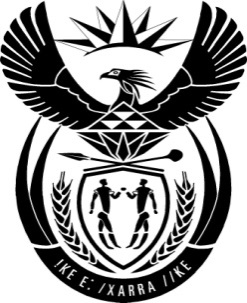 THE PRESIDENCY:  REPUBLIC OF SOUTH AFRICAPrivate Bag X1000, Pretoria, 0001NATIONAL ASSEMBLYQUESTIONS FOR WRITTEN REPLYQUESTION NO:	Question No: 608.Date Published:	February 2016	Ms D Carter (COPE) to ask the President of the Republic:Whether, in line with his undertaking during the State of the Nation Address on 11 February 2016 to create political and policy certainty, and in line with the statement by the Presidency on 29 February 2016, he will articulate his full and unstinted support for the Minister of Finance and the fiscal consolidation that the Minister is seeking to achieve; if not, why not in each case; if so, what unambiguous and full statement is he willing to make for investors, rating agencies and the business community?								NW720E REPLYI appointed the Minister of Finance because I have confidence in his ability to execute his responsibilities. The fiscal consolidation programme he announced in the Budget Speech was developed collectively by the Cabinet and is fully supported by the Cabinet.